Studierejse til Malta13-18/4 20242w, DN og MW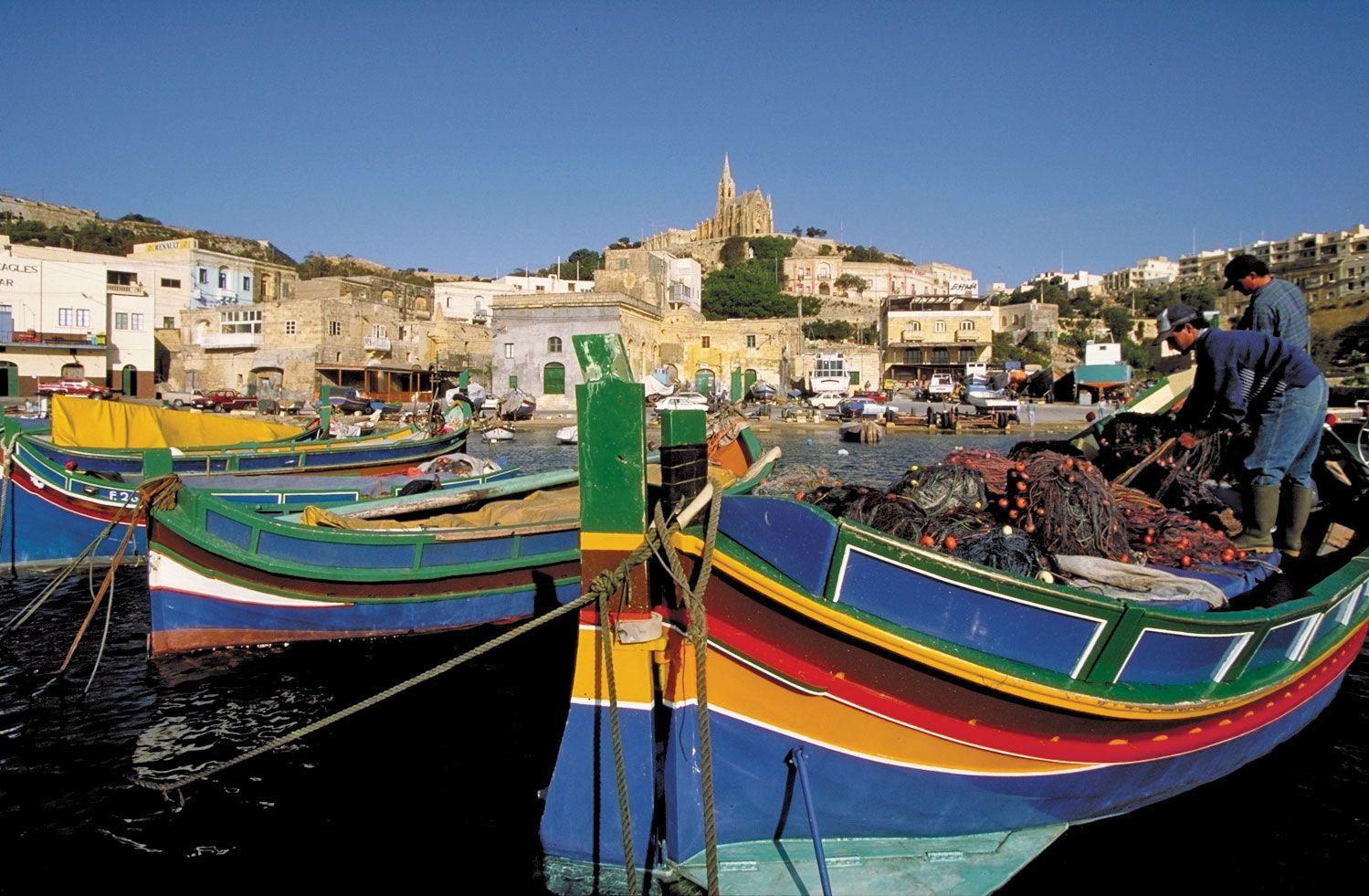 Studietur 2.w MaltaBiologi (DN)  og engelsk (MW)Adfærdsregler og retningslinjer, som gælder under hele turen:Der må ikke indtages alkohol på ud- og hjemrejse og under det faglige program.Det er forbudt at medbringe, købe og indtage euforiserende stofferDet er forbudt at indtage alkohol på værelserne Det er forbudt at drikke alkohol på gaden i MaltaHotellets regler skal overholdes, hvilket bl.a indebærer en hensynsfuld optræden over for andre gæster og personale. Der skal være ro på gangene og værelserne Tider og aftaler skal overholdes 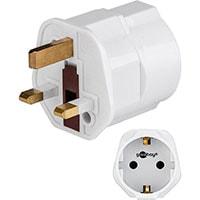 Man skal deltage aktivt og veloplagt i det faglige programI skal altid have program  på jer – elektronisk eller på papirI må ALDRIG FÆRDES ALENE – mindst to sammen, helst flereHjemkomst til hotel  senest kl. 23HuskelistePas og penge (Euro)Det blå sygesikringsbevis og studiekortGode travesko - I kommer til at gå en delAdapter til stikkontakterne. På Malta har man 3-benede stik Papir/notesbog og kuglepenHav gerne en kopi af jeres pas et andet sted end der hvor I har det rigtige pas.Hav styr på jeres forsikring, hvis uheldet skulle være ude. Hvem skal I ringe til?Bagage:
I må medbringe:
håndbagage 8 kg, 1 stk baggage 23kg. Men husk: I skal selv bære det 😉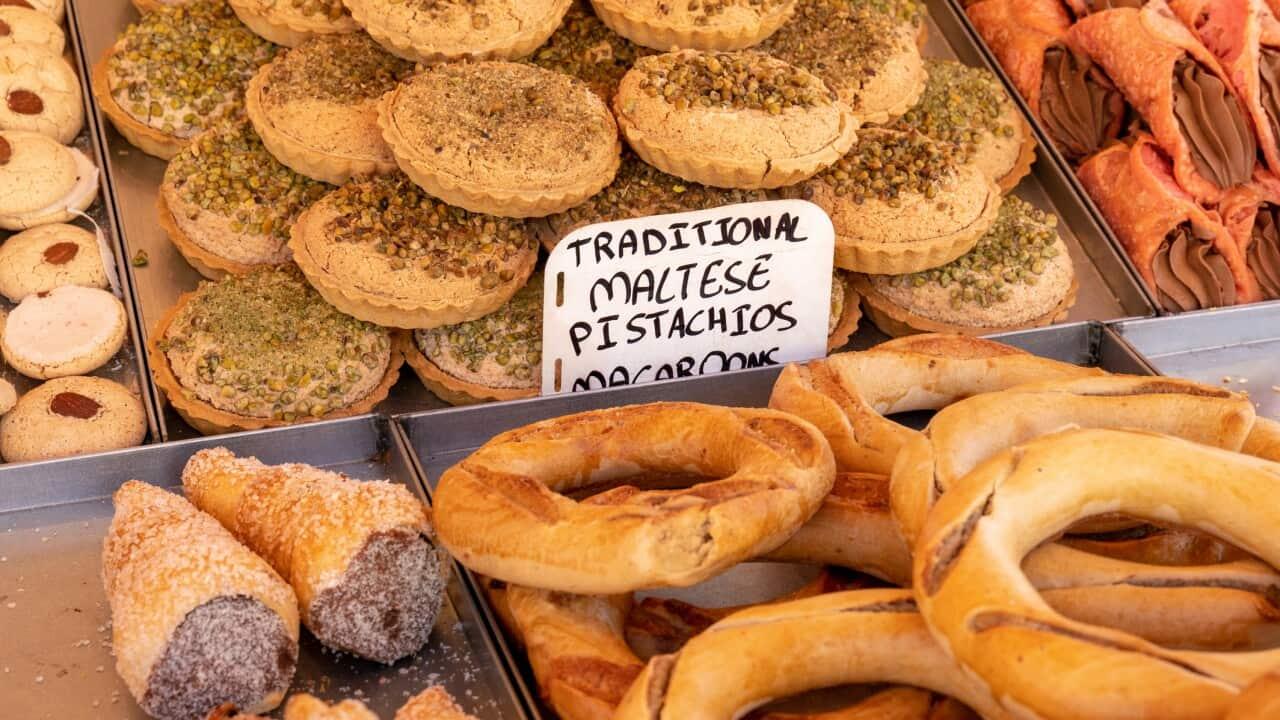 Al bagage, som er checket ind, skal være mærket både på ydersiden og på indersiden med ejerens navn samt ejerens permanente og midlertidige adresse. Hvis dette ikke overholdes, er der en risiko for, at der opstår forsinkelser i leveringen af bagagen.Mobiltelefon: 
MW: +45 28565244
DN: +45 27147500
Nødtelefon: 112

	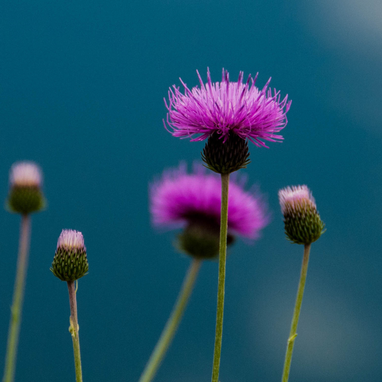 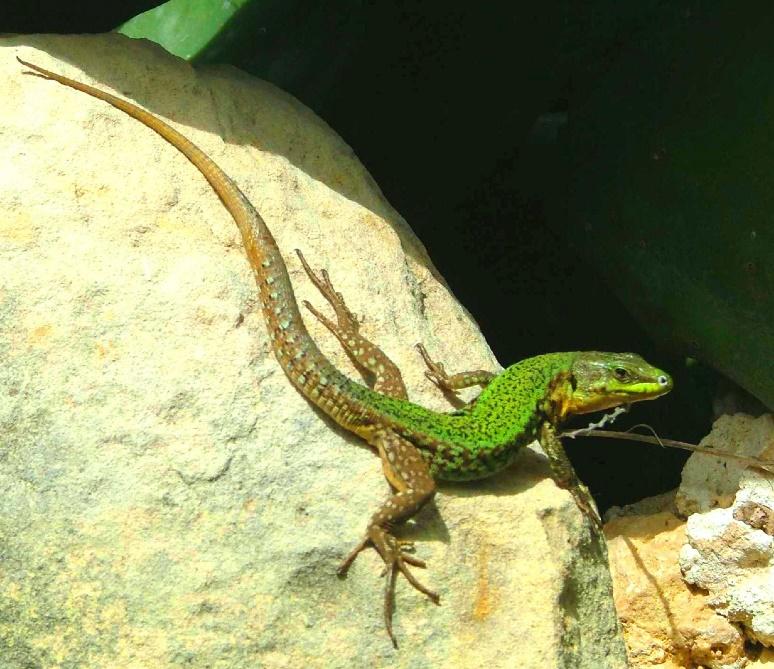 UGEDAGFORMIDDAGEFTERMIDDAGAFTENLørdag d. 13.4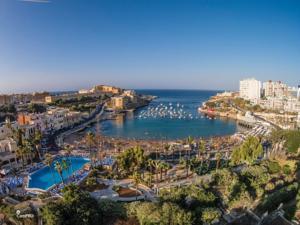 Laura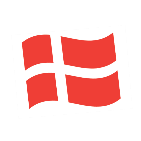 Lufthavnsbus kl.11Møde Billund 12.36
Afgang Billund 14.30
Ankomst Frankfurt 15.55
Afgang Frankfurt                                              20.00Ankomst Malta 22.30

Transfer til Hotel:
Beach Garden Hotel
St. George's Bay, St Julian's STJ 3302, Malta
Tel: +356 2010 5590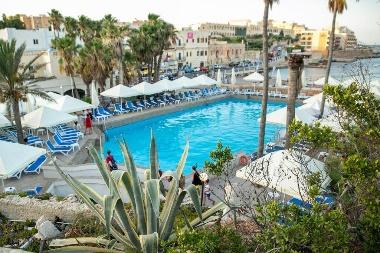 Night watch: MWSøndagd. 14/4Morgenmad kl. 7.30
Afgang fra hotellet senest kl. 8.15. Vi går til Sliema ( 55 min)
BLUE LAGOON TOUR  kl. 10Koraller - dykningComino, krystallagunen og blue Lagoon
Ferries 4, Triq Ix - Xatt, Sliema 
Vi skal være der senest 9.35HUSK: håndklæde, badetøj,kontanter, solcreme.
I kan købe billig fastfood mad ombord. Halal kød. Ca. 5 EuroVi lejer snorkler og masker ombord til dem, der mangler Kig efter båden Luzzu Cruises. Bådens navn Kataleya eller Lady Shelley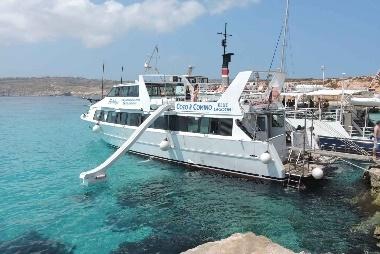 Blue Lagoon turen slutter 17.30 i Sliema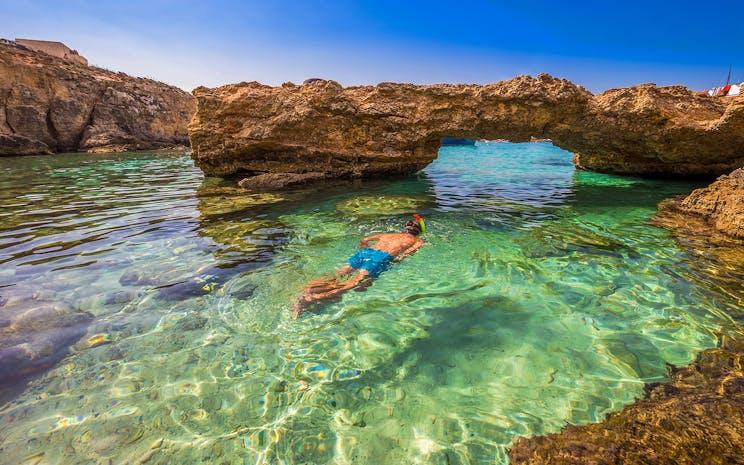 Efter turen fælles aftensmad:
Cuccagna kl. 18.15 i Sliema
https://cuccagnamalta.com/47, Amery Street,SLM1701, Sliema,Efter maden går vi sammen hjem igen (55 min) eller I finder selv hjem på anden måde.Night watch: DNMandagd. 15/4 Morgenmad kl.Afgang fra hotel kl. VALETTA og JOHN NAUDI
mødested: Main entrance City Gates
Vi mødes med Naudi 9.30 i Valetta. Han tager os med rundt i Valetta til steder, der optræder i hans roman, og bagefter er der Q&A’s , a snack og literature workshop..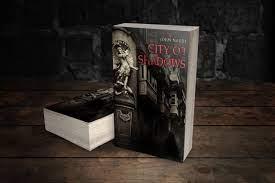 Medbring noget at skrive i og med til workshoppenSlut ca. kl. 12

Eftermiddag: Valetta på egen hånd i grupper.
I skal fortælle klassen om jeres tur i morgen.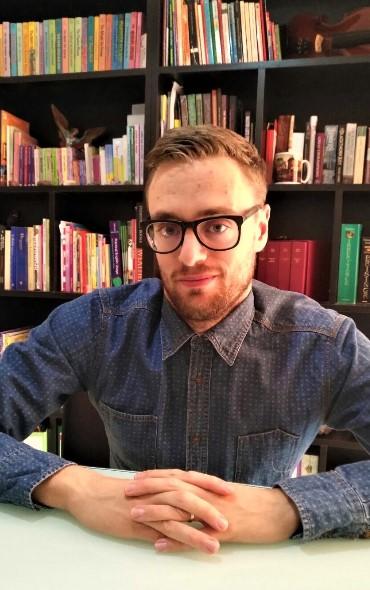 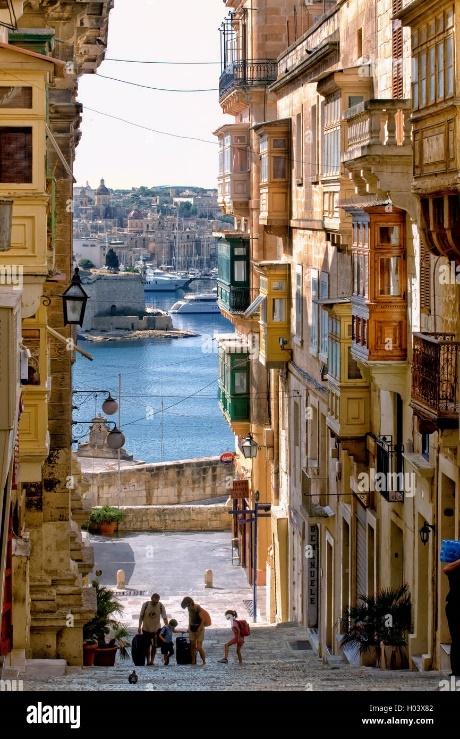 Aftensmad på egen hand – husk at det er normalt at give ca.10% i drikkepenge på MaltaEvt fælles aftenrundgang i Valettas hyggelige gader


Night Watch: MWTirsdag d. 16/4Xrobb l-Għaġin - nationalparkMorgenmad kl. 7.30
Afgang med egen bus kl. 8.30
Xrobb l-Għaġin kl. 9:30MEDBRING mad og vand Feltarbejde Samarbejde med Maltesiske elever.Måske tid til St. Thomas Bay? Vi slutter ca 15.30 og har herefter egen bus tilbage til hotellet.16.15



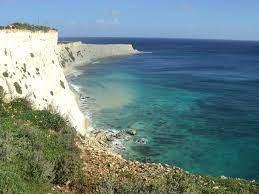 Aftensmad på egen håndNight watch: DNOnsdagd. 17/4De morgensfriske har mulighed for en dukkert!Morgenmad kl. 9
Afgang med egen bus til Ghar Dalam kl. 10
kl. 11 ca Ghar Dalam


Vi har bus hjem efter besøget i Ghar Dalam. Bussen kører efter hotellet videre til Majjistral, hvor der er mulighed for en gåtur for interesserede. Denne sidste del er frivillig.

 Dorte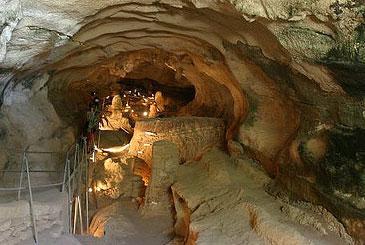 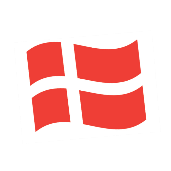 De morgensfriske har mulighed for en dukkert!Morgenmad kl. 9
Afgang med egen bus til Ghar Dalam kl. 10
kl. 11 ca Ghar Dalam


Vi har bus hjem efter besøget i Ghar Dalam. Bussen kører efter hotellet videre til Majjistral, hvor der er mulighed for en gåtur for interesserede. Denne sidste del er frivillig.

 Dorte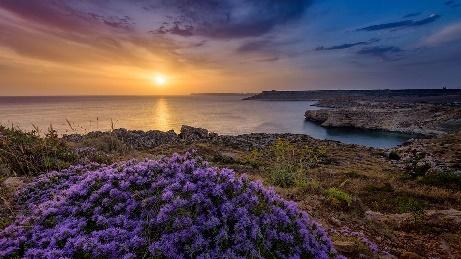 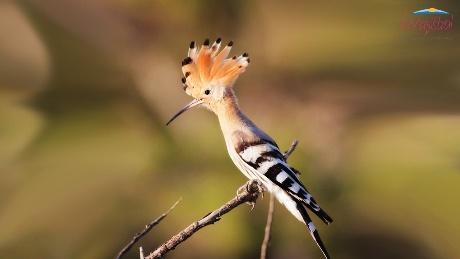 Fælles aftensmad:
Vi skal have fundet en god restaurant.Night watch: MWTorsdagd. 18/4Morgenmad: kl. ?
Afgang hotel kl.? med egen busLufthavn 4:20 ca.
Afgang Malta kl. 6:20
Ankomst Frankfurt kl 9Afgang Frankfurt kl. 12.35Ankomst Billund kl. 13.50evt lufthavnsbus kl.15århus 16.43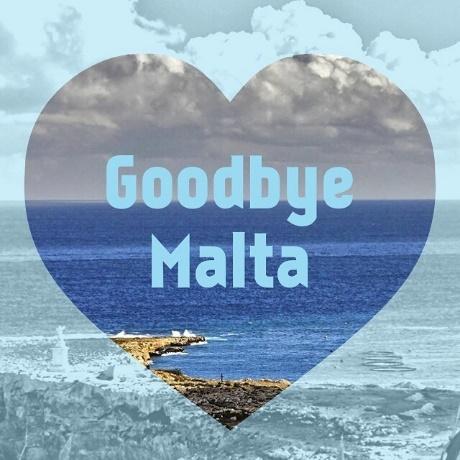 